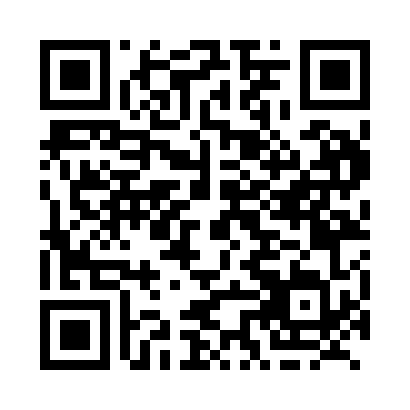 Prayer times for Castaway, New Brunswick, CanadaMon 1 Jul 2024 - Wed 31 Jul 2024High Latitude Method: Angle Based RulePrayer Calculation Method: Islamic Society of North AmericaAsar Calculation Method: HanafiPrayer times provided by https://www.salahtimes.comDateDayFajrSunriseDhuhrAsrMaghribIsha1Mon3:335:351:276:529:1811:202Tue3:345:361:276:529:1811:203Wed3:355:371:276:519:1811:194Thu3:365:371:276:519:1811:185Fri3:375:381:286:519:1711:176Sat3:395:391:286:519:1711:167Sun3:405:391:286:519:1611:158Mon3:415:401:286:519:1611:149Tue3:435:411:286:519:1511:1310Wed3:445:421:286:509:1511:1211Thu3:455:431:296:509:1411:1112Fri3:475:441:296:509:1311:1013Sat3:485:451:296:499:1311:0814Sun3:505:451:296:499:1211:0715Mon3:525:461:296:499:1111:0616Tue3:535:471:296:489:1011:0417Wed3:555:481:296:489:0911:0318Thu3:575:491:296:479:0911:0119Fri3:585:501:296:479:0810:5920Sat4:005:521:296:469:0710:5821Sun4:025:531:296:469:0610:5622Mon4:035:541:296:459:0510:5423Tue4:055:551:296:459:0410:5324Wed4:075:561:296:449:0210:5125Thu4:095:571:296:439:0110:4926Fri4:115:581:296:439:0010:4727Sat4:125:591:296:428:5910:4528Sun4:146:001:296:418:5810:4429Mon4:166:021:296:418:5710:4230Tue4:186:031:296:408:5510:4031Wed4:206:041:296:398:5410:38